สรุปผลการดำเนินงานโครงการเรื่องเล่าความดี 12 ปี กองทุนแม่ของแผ่นดิน จังหวัดพิษณุโลกอำเภอ  วังทอง  จังหวัดพิษณุโลกกิจกรรม (แยกเป็น 3 กิจกรรมๆ ละ 1 ชุด (ตามแผนปฏิบัติการของอำเภอ))ส่วนที่  1  การดำเนินงานดำเนินการ ครั้งที่  1  วันที่...................เดือน...................................พ.ศ 2559                   ครั้งที่  2   วันที่..................เดือน...................................พ.ศ.2559	         ครั้งที่  3   วันที..................เดือน...................................พ.ศ.2559	1.2 สถานที่ดำเนินการ  ห้องประชุมอำเภอวังทอง  ชั้น 2	1.3 จำนวนผู้เข้าร่วม  ครั้งที่ 1  จำนวน  26  คน  ครั้งที่ 2 จำนวน  54 คน  ครั้งที่ 3 จำนวน 26 คน	1.4 งบประมาณที่ใช้  ครั้งที่ ๑ 7,020 บาท  ครั้งที่ ๒ จำนวน 14,580 บาท                                      ครั้งที่ 3 จำนวน 7,020บาท  รวมทั้งสิ้น  28,620 บาทส่วนที่ 2 ผลการดำเนินงาน  ครั้งที่ ๑	ดำเนินการจัดประชุมคณะกรรมการเครือข่ายกองทุนแม่ของแผ่นดินอำเภอวังทอง มีคณะกรรมการเครือข่ายเข้าร่วมประชุม จำนวน 25 คน เจ้าหน้าที่ผู้รับผิดชอบงานกองทุนแม่ของแผ่นดิน 1 คน รวมเป็น      26 คน เพื่อร่วมจัดทำแผนปฏิบัติการตามโครงการเรื่องเล่าความดีของอำเภอวังทอง ผลได้แผนการจัดเวทีประมวลผลเรื่องเล่าความดีกองทุนแม่ของแผ่นดินระดับอำเภอ			     ครั้งที่ 2	ดำเนินการจัดเวทีประมวลเรื่องเล่าความดีกองทุนแม่ของแผ่นดินระดับอำเภอ โดยมีตัวแทนคณะกรรมการจากกองทุนแม่ของแผ่นดินอำเภอวังทอง กองทุนละ 2 คน จำนวน  27 กองทุน รวมทั้งสิ้น 54 คน โดยให้คณะกรรมการแต่ละกองทุนนำเสนอผลการดำเนินงานให้เล่าความดีของกองทุนแม่ที่ส่งผล แก่ บุคคล /กลุ่ม/องค์กร/หมู่บ้านชุมชน ว่าได้รับจากกองทุนแม่ของอย่างไรบ้าง ทั้ง 27 กองทุน เพื่อแลกเปลี่ยนเรียนรู้ประสบการณ์ในการทำงานของแต่ละกองทุน เพื่อจะนำไปเผยแพร่สิ่งดีๆ ให้แก่กองทุนแม่อื่นๆ ต่อไป			    ครั้งที่ 3	 ดำเนินการประชุมคณะกรรมการเครือข่ายกองทุนแม่ของแผ่นดินอำเภอ ครั้งที่ 2 มีคณะกรรมการเครือข่ายกองทุนแม่เข้าร่วมประชุมจำนวน 25 คนและเจ้าหน้าที่ 1 คน เพื่อร่วมกันสรุปและประมวลเรื่องเล่าความดีของแต่ละหมู่บ้านให้เป็นประมวลเรื่องเล่าความดีในระดับอำเภอเพื่อนำไปแลกเปลี่ยนในระดับจังหวัด จากผลการประชุมได้ เรื่องเล่าความดีกองทุนแม่ของแผ่นดินบ้านดงจันทร์  หมู่ที่ 10 ตำบลวังพิกุล เป็นตัวแทนเพื่อไปเล่าความดีระดับจังหวัด ส่วนที่ 3 ปัญหาอุปสรรค/ข้อเสนอแนะ	..............................................................................................................................................................................	.............................................................................................................................................................................	.............................................................................................................................................................................	.............................................................................................................................................................................	.................................................................................................................................................................รูปภาพประกอบกิจกรรมเรื่องเล่าความดีกองทุนแม่อำเภอวังทอง.......................................................................................................................................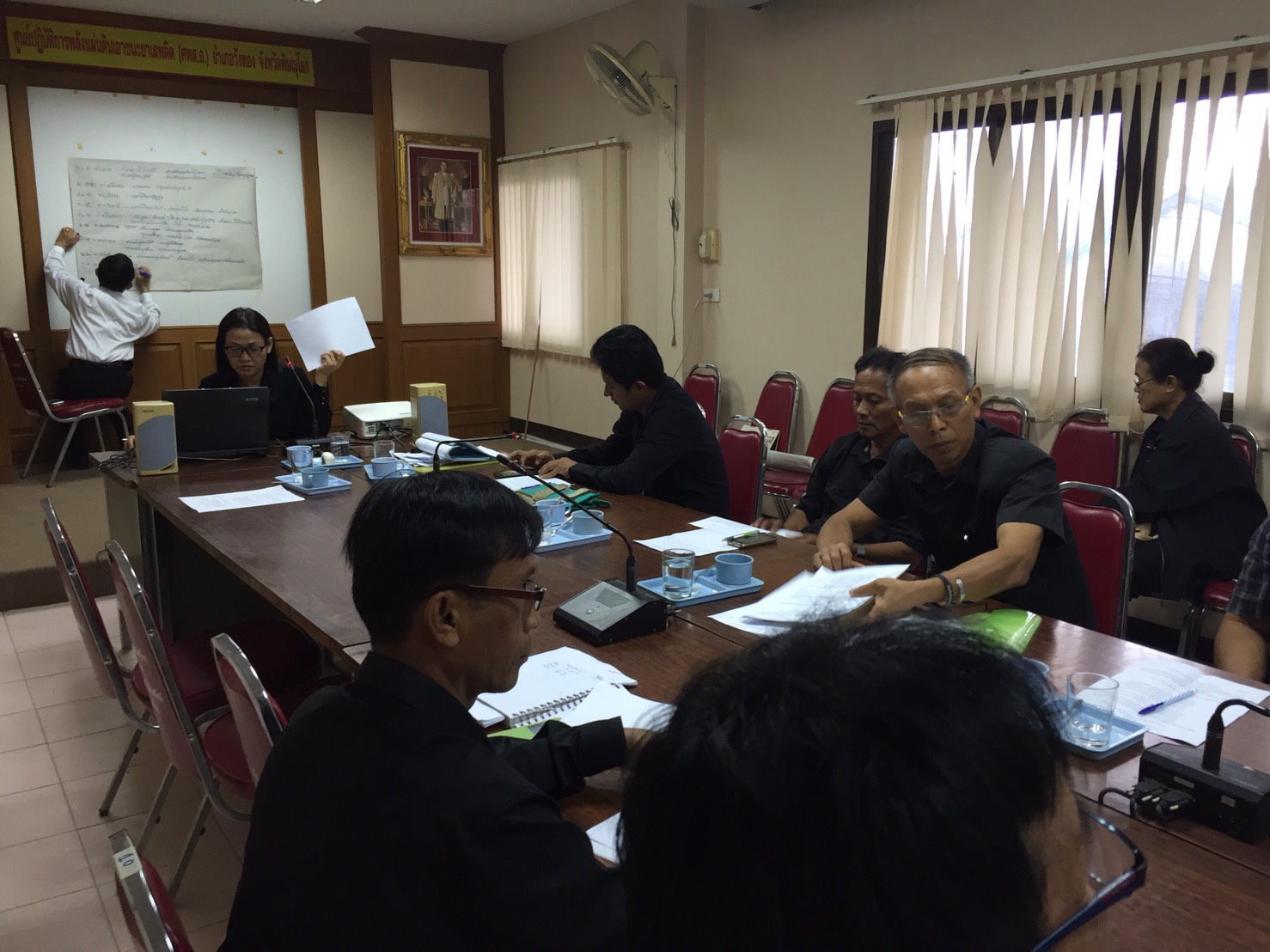 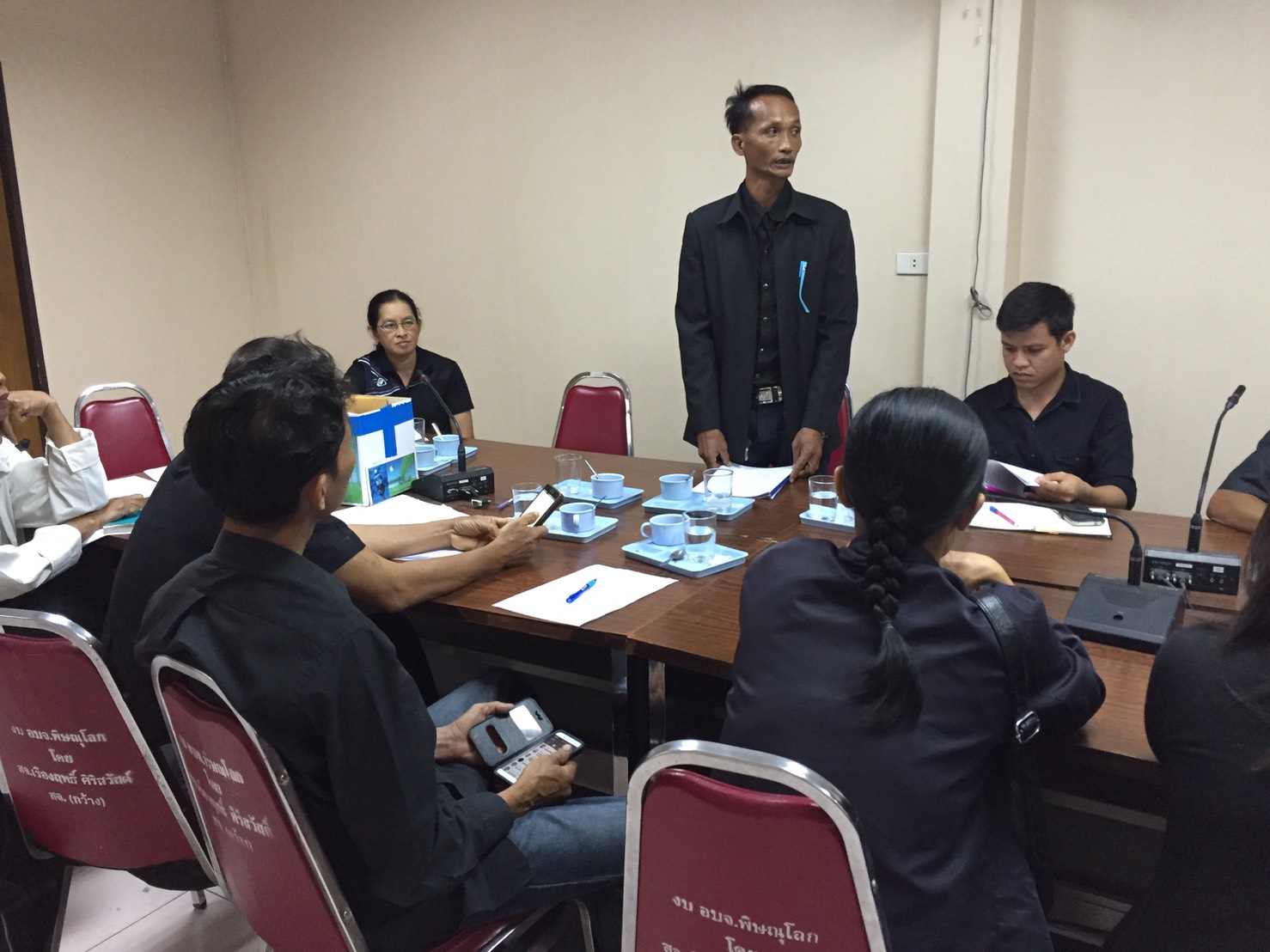 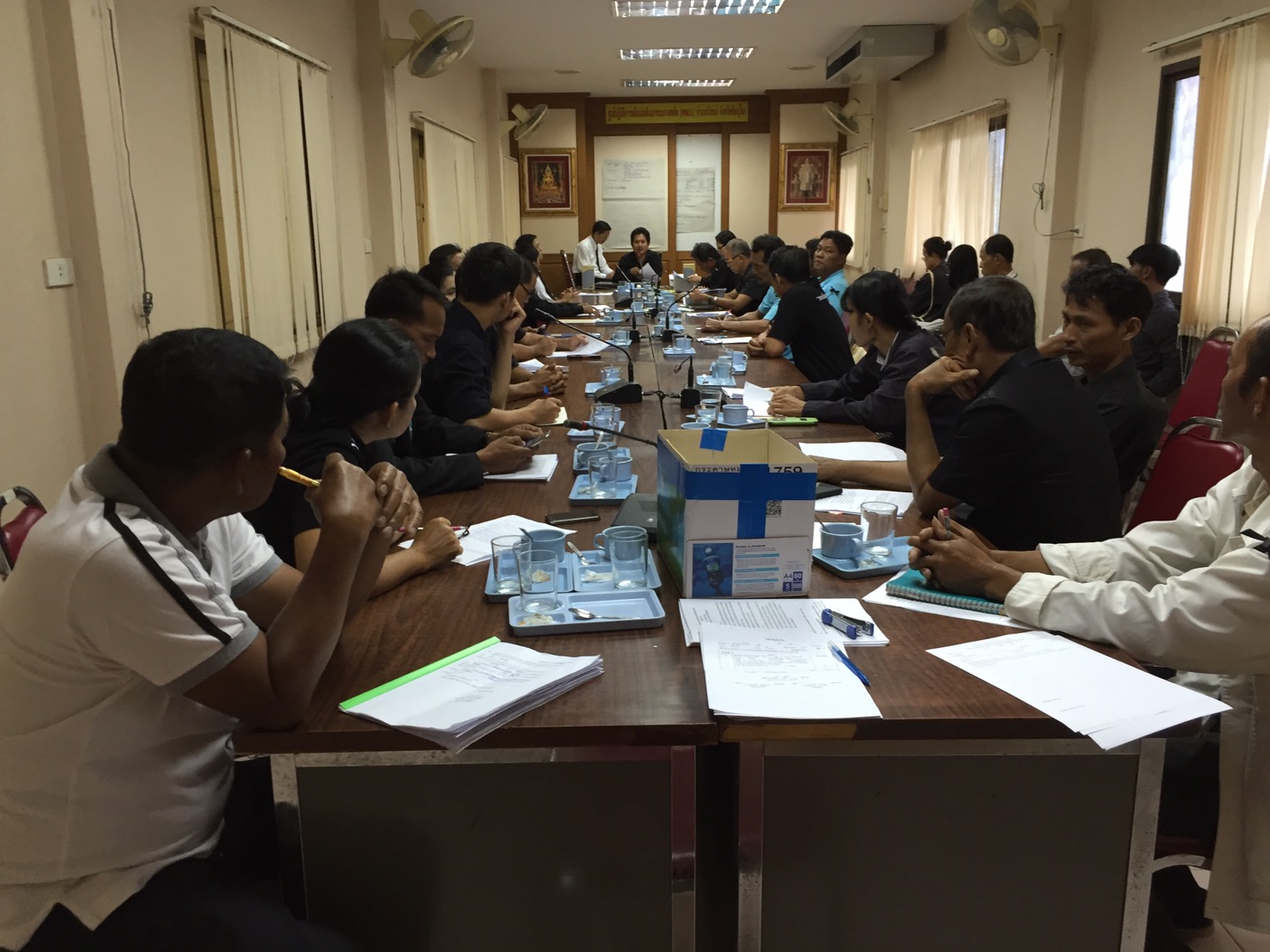 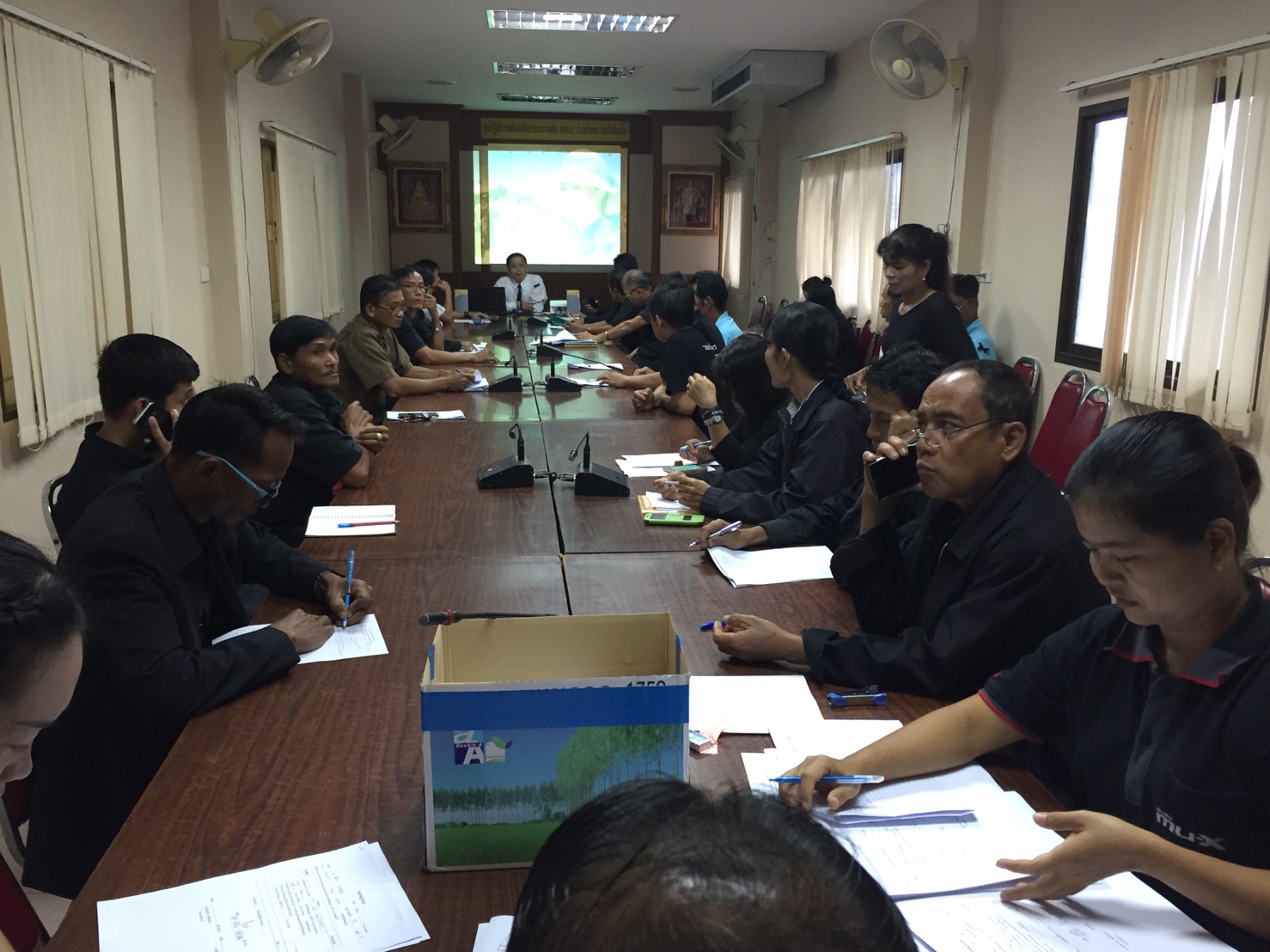 